DOMANDA PER L’ISCRIZIONE ALL’ALBO DELLE ASSOCIAZIONI							Al 							COMUNE DI VEJANO (VT)							Piazza XX Settembre n. 1201010 Vejano (VT)comunevejano@legalmail.itOggetto: Richiesta di iscrizione all’Albo delle Associazioni. Il /la sottoscritto/a________________________________________________________________ nato/a____________________ il_____________  residente a_____________________________ in Via _________________________________ n°______ in qualità di Presidente/legale rappresentante dell’Associazione: ______________________________________________________________________________attività prevalente dell'Associazione__________________________________________________finalità sociali dell’Associazione _____________________________________________________________________________________________________________________________________________________________________________________________________________________________________________________________________________________________________________________________________________________rivolge istanza per l’iscrizione all’Albo comunale delle Associazioni del Comune di Vejano nel seguente settore di attività :SCHEDA INFORMATIVA DELL’ASSOCIAZIONEDenominazione_________________________________________________________________Anno di costituzione (o di inizio delle attività) _______________________________________Indirizzo sede (Via, n° civico, Comune, frazione):______________________________________________________________________________di proprietà _____________________________________________________________________ in affitto _______________________________________________________________________di appartenenza ad enti (specificare) ________________________________________________In uso condiviso con altra associazione (specificare)____________________________________Altro (specificare) _______________________________________________________________Sito Web : ____________________________________________________________________Codice Fiscale:________________________________________________________________Partita IVA : ___________________________________________________________________E-mail : _______________________________________________________________________PEC : ________________________________________________________________________Nome del Presidente ____________________________________________________________Indirizzo _______________________________________________________________________Telefono___________________________ cellulare____________________________________e-mail__________________________________________________  fax: ___________________Nome del rappresentante all'interno della Consulta ______________________________________________________________________________Indirizzo _______________________________________________________________________Telefono___________________________ cellulare_____________________________________e-mail__________________________________________________  fax: ___________________Indirizzo dove inviare la posta __________________________________________________________________________________________________________________________________N° ISCRITTI/soci/aderenti __________ al  _______________ORGANIGRAMMAPresidente: ___________________________________________________________________ Vice Presidente: ______________________________________________________________Consiglio Direttivo : _____________________________________________________________________________________________________________________________________________________________________________________________________________________Segreteria:  __________________________________________________________________Altre cariche: ________________________________________________________________Elenco Soci (nel caso in cui lo spazio non fosse sufficiente si prega di allegare elenco): ______________________ _____________________________________________________________________________________________________________________________________________________________________________________________________________________________________________________________________________________________________________________________________________________________________________________________________________________________________________________________________________________________________________________________________________________________________________________________________________________________________________________________________________________________________________________DichiaraConsapevole che chiunque rilasci dichiarazioni mendaci è punito ai sensi del codice penale e delle leggi speciali in materia, ai sensi e per gli effetti di cui all’art. 46 D.P.R. n. 445/2000Di aver svolto regolarmente la propria attività istituzionale, senza fini di lucro, nel corso del _______ realizzando attività/manifestazioni o interventi in uno o più ambiti di interesse quali quello civico, sociale, culturale, ambientalistico, turistico, religioso, educativo e formativo; di operare senza scopo di lucro;di avere sede legale in Vejano ;di essere in possesso di atto costitutivo e statuto in corso di validità, il quale risulta essere depositato agli atti dell’ufficio a seguito di regolare iscrizione all’Albo Comunale;di aver maturato un’esperienza significativa nell’ambito della propria attività, da almeno un anno (rispetto all’anno di riferimento - ________);che l’iniziativa/e presentata non ha ricevuto, fino a questo momento, alcun finanziamento o contributo dal Comune di Vejano;dichiaro, inoltreche l’attività istituzionale svolta è la seguente (indicare specificatamente l’ambito o gli ambiti di intervento e quale tipo di servizio o attività di carattere generale venga svolta dal soggetto dichiarante):___________________________________________________________________________________________________________________________________________________________________________________________________________________________________________________________________________________________________________________________________________________________________________________________________________________________________________________________________che l’associazione è in attività a far data dal __________________;che gli iscritti all’associazione sono in numero pari a ________________ - di cui soci in numero pari a______________;che sono state realizzate attività/manifestazioni o interventi in uno o più ambiti di interesse (per ciascuna attività o manifestazione svolta, indicare la tipologia di intervento, la finalità che si è inteso perseguire – scrivere breve descrizione per ciascuna attività svolta:________________________________________________________________________________________________________________________________________________________________________________________________________________________________________________________________________________________________________________________________________________________________________________________________________________________________________________________________________________________________________________________________________________________________________________________________________________________________________________________________________________________________________________________________________________________________________________________________________________________Che la suddette iniziative/manifestazioni/eventi/progetti sono stati realizzati grazie alla compartecipazione da parte di sponsor o contributi volontari di enti pubblici o privati si 			nose si, quali?________________________________________________________________________________________________________________________________________________________________________________________________________________________________________________________________________________________________Che la suddette iniziativa hanno visto il coinvolgimento di altre associazioni che operano nel territorio (lavoro di rete)si 			nose si, quali?________________________________________________________________________________________________________________________________________________________________________________________________________________________________________________________________________________________________Allego alla presente:Copia autenticata dell’atto Costitutivo e dello Statuto con eventuale elenco soci;Breve relazione circa l'ordinaria o straordinaria attività svolta nel corso dell’anno _______;Copia conforme all’originale del bilancio consuntivo relativo all’anno oggetto di finanziamento, ovvero l’ultimo effettivamente disponibile;Copia conforme all’originale del verbale di seduta di approvazione del bilancio dell’anno oggetto di finanziamento rilasciato dal competente organo deliberativo per statuto, a firma del legale rappresentante dell’Associazione, ovvero l’ultimo effettivamente disponibile;Dichiarazione sostitutiva di atto notorio relativa alla comunicazione degli estremi del conto corrente dedicato (art. 3 Legge n. 136 del 13/8/2010) – il conto corrente dedicato deve essere obbligatoriamente intestato all’Associazione richiedente;Copia fotostatica del documento d’identità in corso di validità del Presidente/Legale Rappresentante dell’Associazione:Ogni altro elemento idoneo ad identificare l’organizzazione.Nota: I suddetti documenti devono pervenire possibilmente in formato elettronico  alla seguente e-mail: comunevejano@legalmail.it  COMUNICAZIONE DEGLI ESTREMI DEL CONTO CORRENTE DEDICATO(art. 3 Legge n. 136 del 13/8/2010)DICHIARAZIONE SOSTITUTIVA AI SENSI DEL D.P.R. n. 445 del 28/12/2000Il sottoscritto ___________________________________________________________________ nato a______________________________________________________________ prov. (____) il________________________________ residente a ___________________________________ via ___________________________________________n. _____ cap _____________ codice fiscale ____________________________________in qualità di legale rappresentante dell’Associazione ______________________________________________________________________________con sede in _____________________________________________________________________via _____________________________________________________ n. _____ cap_______ codice fiscale ____________________________ partita iva _____________________consapevole della decadenza dei benefici e delle sanzioni penali previste per il caso di dichiarazione mendace o contenente dati non più rispondenti a verità, così come stabilito dagli artt. 75 e 76 del D.P.R. n. 445/2000DICHIARAin ottemperanza alle disposizioni della Legge n. 136 del 13.08.2010, in materia di tracciabilità dei flussi finanziari, che gli estremi identificativi del conto corrente bancario/postale dedicato, nel quale transiteranno tutti i movimenti finanziari relativi alle risorse trasferite dal Comune di Portoscuso, sono i seguenti:conto corrente bancario codice IBAN _____________________________________                                                presso la Banca ___________________________________________________________ filiale di _____________________________conto corrente postale codice IBAN _____________________________________ presso le Poste Italiane spa.che la generalità ed il codice fiscale della persona delegata ad operare su di esso, sono:cognome e nome _________________________________________________________ nato a ______________________________ il __________________________________ codice fiscale ________________________________ASSENSO PER PUBBLICIZZAZIONE DATIAutorizzo il trattamento dei dati personali sopra indicati e dei dati sensibili contenuti nella documentazione allegata alla presente ai sensi del Decreto Legislativo 30.06.2003 n.196.Il sottoscritto ____________________________________________________________________ in qualità di presidente dell’Associazione denominata ______________________________________________________________________________AutorizzaLa pubblicazione dei seguenti dati sul sito web del Comune, impegnandosi a comunicare ogni variazione che dovesse in seguito intervenire:(inserire una “x” in corrispondenza del dato che interessa pubblicare)______  Attività socio-sanitarie, di protezione civile, solidarietà sociale; 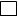   Attività di tutela ambientale e paesaggistica;  Attività culturali, musicali, teatrali, artistiche;  Attività di promozione turistica e delle produzioni tipiche;   Attività sportive e ricreative;  Attività di rievocazione storiche e delle tradizioni;In fedeVejano li ____________________Il Presidente (o Legale rappresentante)In fedeVejano li ____________________Il Presidente (o Legale rappresentante)DenominazioneFinalità dell'Associazione in sintesiN° Iscritti/Soci: ______al ________Anno di CostituzioneNome del PresidenteIndirizzo SedeSito webe-mailRecapititel.cell.faxIn fedeVejano li ____________________Il Presidente (o Legale rappresentante)